Fiche d’inscription PILATES  22020-2021NOM : ……………………………………………………………..…………………………………...…………… Prénom : ………………………………………..……………………………………………Né(e) le :   ……..…… /  …………………/……………Email :…………………………………………………………………………………………………………………………….………………………………………………..…………..………………………………..Adresse :………………………………………………………………………..………………………………………………..……………………………………………………………………………………………Tel : …………………………………………………………………………………..Dossier complet à remettre :Fiche d’inscription  remplie et signéeCertificat médical obligatoire pour les nouveaux (validité 3 ans) ou questionnaire santé pour les anciens adhérentsChèque(s) à l’ordre de : AGV Villeneuve (Possibilité 3 chèques maximum)2 enveloppes timbrées avec adresse (si pas d’adresse mail)Assurance complémentaire I.A.SPORT+ (10 €) : oui             nonATTENTION !   AUCUN  REMBOURSEMENT  POSSIBLE  EN  COURS  D’ ANNEE .Je reconnais avoir pris connaissance du règlement intérieur, des garanties assurances VITAFÉDÉ et du Règlement Général de Protection des Données, affichés en salle et sur le site internet.L’adhérent a un droit d’accès, de modifications, d’effacement des données personnelles ; pour faire valoir ce droit il devra envoyer un e-mail à l’association.Date : ………….………/……………….…/………………..…                                                      Signature :Présidente : 06 29 07 42 62Secrétaire : 06 45 81 12 92Mail : agv.vla@gmail.comSite : www.agvvilleneuve.com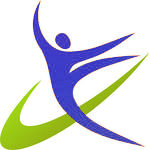 TARIF ANNUEL    (1 séance hebdomadaire)Jeudi de 17h30 à 18h30TARIF ANNUEL    (1 séance hebdomadaire)Jeudi de 17h30 à 18h30170€+ LICENCE 26,50€ en sup.